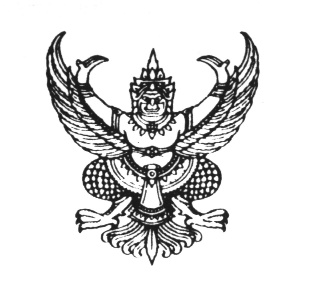 คำสั่งกองพัฒนานักศึกษาที่           / 2565เรื่อง  แต่งตั้งคณะกรรมการการจัดการความรู้ (KM)......................................         		ด้วย กองพัฒนานักศึกษาดำเนินการจัดการความรู้ในองค์กร โดยเป็นการรวบรวมองค์ความรู้ที่มีอยู่  ซึ่งกระจัดกระจายอยู่ในตัวบุคคลหรือเอกสารมาพัฒนาอย่างเป็นระบบ เพื่อให้ทุกคนในองค์กรสามารถเข้าถึงความรู้และพัฒนาตนเองรวมทั้งปฏิบัติงานอย่างมีประสิทธิภาพ ตามแผนการจัดการความรู้ของมหาวิทยาลัยเทคโนโลยี
ราชมงคลล้านนา ในประเด็นยุทธศาสตร์ ที่ 3 การพัฒนาประสิทธิภาพการบริหารจัดการองค์กรสมัยใหม่สู่ความ
เป็นเลิศ โดยมีการรวบรวมความรู้ ที่มีอยู่ในมหาวิทยาลัย (Tacit Knowledge) ถ่ายทอดไปสู่บุคลากรและนำไปปฏิบัติอย่างเป็นระบบ (Explicit Knowledge) จนเกิดเป็นแนวปฏิบัติที่ จึงขอแต่งตั้งคณะกรรมการจัดการความรู้ 
กองพัฒนานักศึกษา มหาวิทยาลัยเทคโนโลยีราชมงคลล้านนา ดังนี้นางจิตติมา	ทองเล็ก	ประธานกรรมการนางวิบูลลักษณ์	บางพาน	กรรมการนางนภาพร	กันทะวงศ์	กรรมการนางสาวนันทิดา 	รังสรรค์	กรรมการ5.   นายคุณพจน์	สันชุมภู	กรรมการ6.   นางสาวนิลุบล	สุขวณิช	กรรมการ	7.   นางสายหยุด 	สุวัตถี	กรรมการ8.   นายธวัช	จันต๊ะวงค์   	กรรมการ9.   นางปวีณา	ทองปรอน	กรรมการ10. นายวัชชิระ 	อินตาเทพ	กรรมการ11. นายสุรเชษ 	เสาร์อ้าย	กรรมการ12. นางสาวเกวลิน  	ปิณฑวิหค  	กรรมการ13. นางสาวพจนีย์ 	ราชญา 	กรรมการ14. นายดรัณภพ  	ประเสริฐชัย 	กรรมการ15. นางสาววันวิสา	อรินติ๊บ	กรรมการ16. นางสาววิชุรา  	ตาจันทร์ดี	กรรมการ17. นางสาวกัลยาณี 	โพธิโต	กรรมการ				18. นางธนภรณ์	มณีแก้ว	กรรมการ19. นางสาวณัฐพัชร	คอทอง	กรรมการ20. นางวริศรา	ยืนยงกุล	กรรมการ21. นางสาวจีรนันท์	ทรัพย์พยาไท	กรรมการ22. นายศิขรินทร์ 	บุญจี๋	กรรมการและเลขานุการ23. นางสาวอโณทัย	วิชัยสืบ	กรรมการและผู้ช่วยเลขานุการมีหน้าที่จัดทำแผนการจัดการความรู้ในองค์กรดำเนินการตามแผนการจัดการความรู้ (ค้นหา รวบรวมองค์ความรู้ วิธีการปฏิบัติที่ดี บทเรียนต่าง ๆ      ในการทำงาน)จัดทำรายงานและประเมินผลการดำเนินงานต่อผู้บริหารและมหาวิทยาลัยเผยแพร่องค์ความรู้ต่อกลุ่มเป้าหมายและผู้มีส่วนได้ส่วนเสียขององค์กรทั้งนี้  ตั้งแต่วันที่  17 มีนาคม 2565 เป็นต้นไปจนกว่าจะมีการเปลี่ยนแปลง	สั่ง ณ  วันที่ 17 มีนาคม 2565(นางจิตติมา     ทองเล็ก)เจ้าหน้าที่บริหารงานทั่วไป ชำนาญการรักษราชการแทน ผู้อำนวยการกองพัฒนานักศึกษาตรวจ   ศิขรินทร์/ร่าง/พิมพ์